(Event Organizer’s Name)Outstanding Event, Simply The BestThank You for all the support in organizing and managing our event (Name of the event) and specially making everyone feel welcome. Your contribution is really valuable and precious in our endeavor to reach out to more patrons around the globe. We experienced a real spike in sales after the event. Your efforts have brought a lot of business. We must commend you for impeccable hygiene and warm welcoming attitude. The beautiful event theme, the exceptional messaging, the delectable menu and comforting ambience all have contributed favourably in promoting our brand image and brand acceptance. I have no doubt that you worked assiduously backroom to make this event successful without a single hiccup. There is no denying that we couldn’t have done it without your outstanding technical and administrative support.  Thank you for having kept us in the loop and taking us along in the preparations. We applaud your team spirit, hard work and creative efficiency all the way. We believe that you are one of the best event organisers in our case history, and we would like to extend our relationship to more such events in the future. We look forward to having you as a valuable partner in the progress. Thank You(Your Name)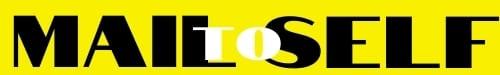 